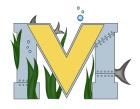 			PROJECT #2 PROPOSALName(s):  Project:Part A:  Brainstorming...describe your project idea(s)I plan on making an electric lighter that can be recharged and make a 3d printed case for itList your learning objectivesLearn how much volts it take to heat up the coil that use to be used for a toaster and learn the circuit of itState the goal(s) of your projectto have a lighter that can be recharged and heat up and hopefully see how the case fitsPart B:  Electronic Resources…List active hyperlinks to any relevant online resourcesHow to make an Electric Lighter at home - YouTubePart C:  Planning…Materials list [NOTE: if we do not have it, include link to purchase from Amazon.ca]SCREWS, BOLTS, POPSICLE STICK, 3.7 VOLT BATTERY, A SWITCH, AND NICHROME WIRE BUT I COULDN’T GET THAT SO IM TRYING THE WIRES THAT HEAT UP IN ATOASTERDesigns…Include any sketches/pictures and/or links to videos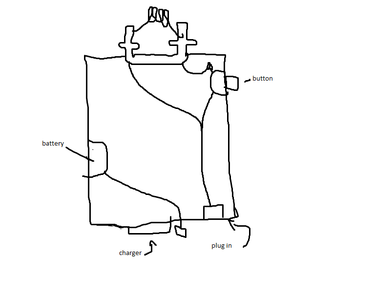 